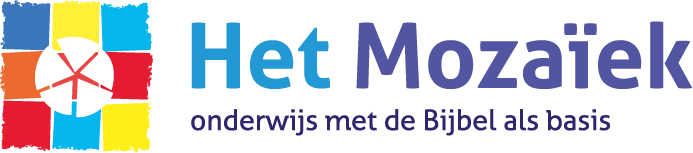 Schoolplan 2019 - 2023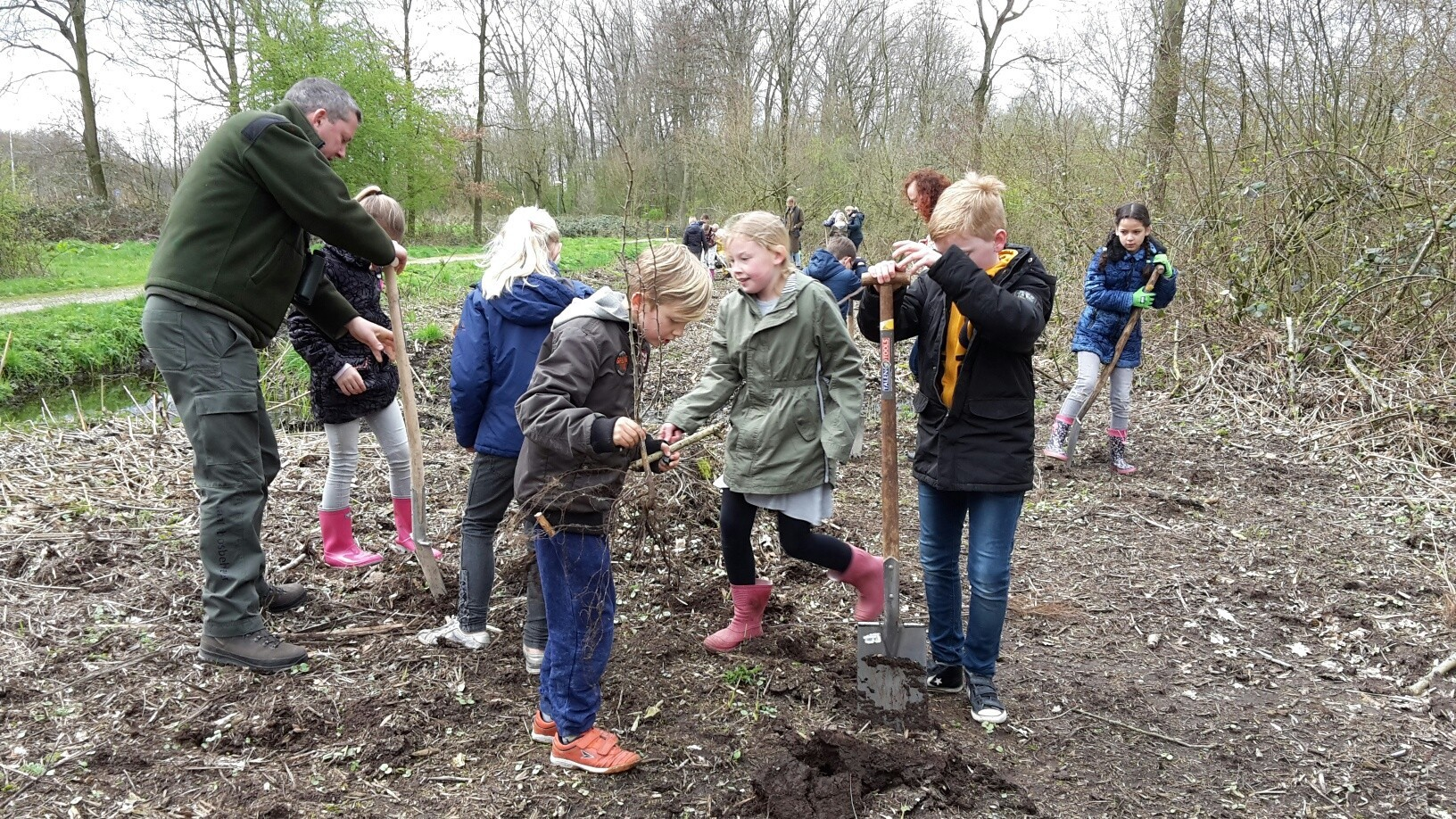 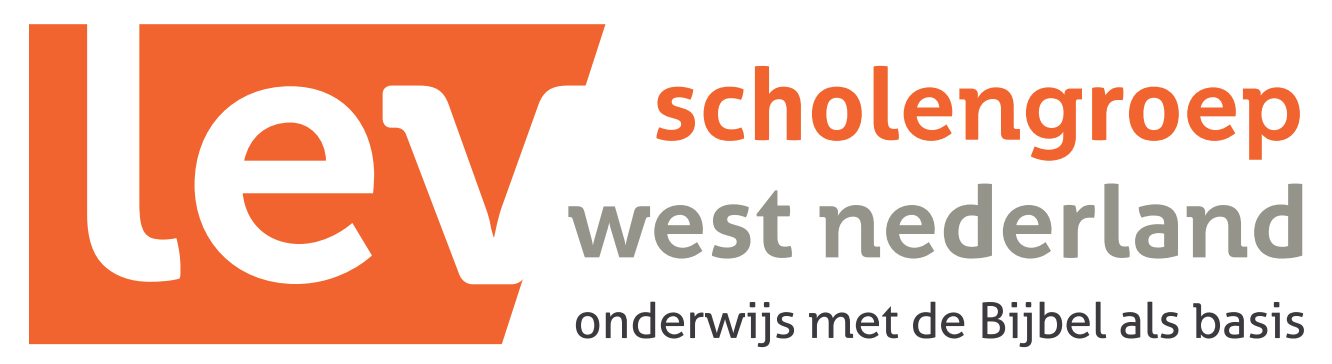 Inhoudsopgave schoolplan 2019-2023 InleidingUitgangspunten van  LEV-WN Scholengroep InleidingMissieBelofteKernwaardenIdentiteitAmbitiesDe opdracht van onze schoolInleidingOnze missie Onze visie Ons schoolprofielOnze kernwaardenInterne en externe analyseAmbities (kwalitatieve doelen)Onze sprankelende identiteitOns vernieuwend MozaïekonderwijsSamen leven op Het MozaïekEfficiënt planmatig werken Kwantitatieve doelenStrategieën2.10 Meetpunten     2.11  Ons schoolplan op 1 A4Onderwijskundig beleidInleidingWettelijke opdracht van het onderwijs3.2.1. Doorlopende leerlijn3.2.2. Burgerschapsonderwijs3.2.3. Ontwikkeling in beeld3.2.4. Onderwijstijd3.2.5. Anderstaligen 3.2.6 	SponsoringKerndoelen en referentieniveausKinderen met extra ondersteuningsbehoeftenOnderwijs aan langdurig zieke kinderenVeiligheidPedagogisch en didactisch klimaatPersoneelsbeleid4.1.InleidingPersoneelsbeleid4.2.1 Goed werkgeverschap4.2.2 Bouwstenen voor HR-beleidPersoneelbeleid in samenhang met onderwijskundig beleid AmbitiesKwaliteitszorgInleidingWat wij verstaan onder onderwijskwaliteit InleidingDit schoolplan is het beleidsdocument voor de schoolplanperiode 2019-2023.  
Het is opgesteld binnen de kaders van het strategisch beleidsplan van ons bestuur, dat is samengevat in hoofdstuk 1. Hoofdstuk 2 gaat over het onderwijs op onze school en hoe we dat verder willen ontwikkelen in de periode van 2019-2023. Dit hoofdstuk is vertaald naar een ‘schoolplan op 1 A4’, dat ons helpt om onze richting en focus scherp te houden. 
In hoofdstuk 3 beschrijven we de wijze waarop wij invulling geven aan voorschriften die de Inspectie heeft gesteld. Hoofdstuk 4 beschrijft ons personeelsbeleid. Onze kwaliteitszorg wordt beschreven in hoofdstuk 5.Het schoolplan wil aan belanghebbende duidelijkheid geven over wat we willen bereiken met het onderwijs op deze school en hoe we dat dagelijks vormgeven.TotstandkomingWe hebben als team de missie en visie herijkt, leidende principes beschreven, ons doel voor 2023 geformuleerd en de strategieën geselecteerd waarmee we onze visie in de jaren 2019 tot 2023 willen realiseren. Daarnaast zijn gegevens verzameld, die duidelijk maakten, welke positie de school aan het eind van de vorige schoolplanperiode innam op de verschillende beleidsterreinen. Daarbij is gebruik gemaakt van de volgende gegevens:]De evaluatie van het schoolplan 2015-2019 van de school.Het meest recente inspectierapportTevredenheidsmetingen van ouders, leerlingen en medewerkers.Zelfevaluatie en interne audit LEV-WNTerugkoppeling werkbezoeken van directeur-bestuurderJaarverslagenAnalyse van de opbrengsten en resultaten van methodeonafhankelijke toetsen.De analyse van deze gegevens, samen met onze missie en visie heeft geresulteerd in het formuleren van nieuwe ambities die voor ons team leidend en richtinggevend zijn voor de komende schoolplanperiode. Onder leiding van de directie is het team verantwoordelijk voor de uitvoering van dit schoolplan in de komende vier jaar.Het bevoegd gezag stelt zich door middel van de akkoordverklaring verantwoordelijk voor het ondersteunen en bewaken van wat in het schoolplan is beschreven.Het bevoegd gezag stelt zich garant voor het gericht inzetten van middelen voor het ondersteunen van dit schoolplan.De directie rapporteert halfjaarlijks aan directeur-bestuurder over de voortgang en resultatenSamenhang met andere documentenDe schoolgidsen in de periode 2019-2023 worden samengesteld op basis van de inhouden van het schoolplan.In dit schoolplan verwijzen we naar de volgende documenten, die aanwezig zijn op onze school:20170316 Kwaliteitsbeleidsplan LEV-WN DefinitiefNotitie Identiteit 'Het Licht schijnt' 201405Handboek Personeel02-EHBA OHMschoolgids Het Mozaïekschoolondersteuningsprofiel Het Mozaïekondersteuningsplan samenwerkingsverbandbeleidsplan onderwijs aan meer- en hoogbegaafde kinderenVaststellingHet schoolplan is vastgesteld in de vergadering van het schoolteam d.d. 13 april 2019Ina van den Boogaart, directeur De MR heeft instemming verleend met het schoolplan d.d. 15 april 2019Nelise van Helden, voorzitter van de MR.Het schoolplan is vastgesteld door het bestuur van de school d.d. 18 aprilRené Tromp, Voorzitter van het bestuur van LEV-West Nederland1. Uitgangspunten van het bestuur1.1. Inleiding - Wie zijn weLEV Scholengroep West Nederland is een onderwijsorganisatie met 25 voluit christelijke basisscholen in de uitgestrekte regio van heel West Nederland, waar zo’n 3800 leerlingen dagelijks onderwijs genieten. Binnen onze organisatie werken 500 gemotiveerde en vakbekwame medewerkers om dagelijks kinderen te helpen zich te ontwikkelen en hen heel goed onderwijs te geven.Ter voorbereiding op de schoolplanperiode 2019-2023 heeft het bestuur volgens een vooraf vastgesteld traject de strategieën op bestuursniveau bepaald voor de komende schoolplanperiode. Deze zijn kaderstellend voor het op te stellen schoolplan van onze school. Alvorens het strategisch beleid definitief vast te stellen is hierover overlegd met het directieberaad en hebben teams de gelegenheid gehad adviezen uit te brengen. 
De GMR heeft instemming verleend aan dit strategisch beleidsplan voor de periode 2019-2023.Hetgeen hierna volgt zijn de essenties van het geformuleerde beleid.1.2. De missie   GELOOF IN ONTWIKKELINGOns onderwijs stimuleert de ontwikkeling van elke leerling. Daar geloven wij in. De inspiratie voor de ontwikkeling vinden we in ons geloof in de Here God, met de Bijbel als bron en kompas voor ons leven. Onze leerlingen bereiden we voor op de samenleving van morgen.We vinden het belangrijk dat leerlingen en onze medewerkers hun van God gekregen talenten en gaven ontwikkelen. Dit doen we met en voor elkaar. Waar gaan we voor?Binnen LEV draagt alles bij aan de ontwikkeling van kinderen.We hebben het verlangen om iedere leerling werkelijk te zien, onbevangen te kijken.Vanuit Gods liefde voor elk kind willen wij kinderen helpen zich te ontwikkelen zoals zij bedoeld zijn. Daarbij willen we iedere leerling gelijke kansen geven.Ons onderwijs zal leerlingen moeten voorbereiden op een wereld die komen gaat. Een wereld waarvan niemand kan voorspellen hoe deze er precies uit zal zien.Wij willen onze leerlingen helpen, met eigen gaven en talenten, zich te ontwikkelen om straks weloverwogen een plek in die samenleving in te nemen.We willen deel uitmaken van de wereld (we zijn niet wereldvreemd) en ons verbinden met de samenleving. Daarvoor is toekomstgericht onderwijs nodig en moeten we blijvend in ontwikkeling zijn.Met de directeuren is afgesproken tot een daadwerkelijke transitie van ons onderwijs te komen.Hier hebben we medewerkers voor nodig die lef hebben, die experimenteren, ruimte zoeken en krijgen.  Daarvoor moeten we van onze huidige systeemwereld naar een leefwereld, waarbij we ook nadenken over het anders organiseren van het onderwijs.Dit leidt ertoe dat wij een andere besturingsfilosofie gaan hanteren, waar we iedereen ruimte en vertrouwen geven gebaseerd op eigenaarschap. We verantwoorden ons continue over ons handelen en verwachten dat dit onderdeel wordt van het DNA van al onze medewerkers.1.3. De belofteWij beloven onze leerlingen te helpen ontwikkelen tot jonge mensen die met hun passie en talenten willen bijdragen aan de  samenleving. Zij kunnen dit omdat ze op school geleerd hebben vanuit een onderzoekende houding te denken en vanuit verwondering voor Gods schepping. Ze hebben geleerd welke betekenis het heeft om Gods geliefd kind te zijn en hoe ze zich verhouden tot anderen, te ontdekken wie ze zijn en hoe ze verschillen ten opzichte van anderen. Ze krijgen de ruimte om hun verantwoordelijkheid te nemen, en krijgen ook de basiskennis mee die ze nodig hebben. We hebben hoge verwachtingen van leerlingen en dagen hen dagelijks uit hun talenten te ontwikkelen. Deze belofte maken we waar in een goede samenwerking met ouders en verbinding met de ontwikkelingen in de samenleving zodat we weten wat  vandaag nodig is voor de samenleving van (over)morgen.1.4. KernwaardenDe waarden Liefde en Vertrouwen zijn waarden waar we allemaal in geloven, die ons binden en zeggen wie we zijn. We werken op onze scholen en in de organisatie vanuit deze waarden. Liefde 												  Liefde vormt de basis van hoe we met elkaar omgaan als medewerkers, leerlingen en ouders. We hebben de ander lief omdat God ons eerst heeft liefgehad. Wij zijn allemaal geschapen naar het beeld van God en als zodanig verschillend en toch gelijkwaardig. Liefde leert open en eerlijk te communiceren. Liefde maakt dat de mening van de ander, ook de leerling, ertoe doet en van invloed is op de manier waarop je met elkaar omgaat. Liefde in Christus helpt om bij verschil van mening tot een oplossing te komen en ons (weer) verbonden met elkaar te weten. Liefde betekent ook dat je kunt vergeven en het verschil kent tussen beoordelen en veroordelen.Vertrouwen										      Vertrouwen is binnen LEV een codewoord. Allereerst vertrouwen in onze Schepper. Hij zorgt dagelijks voor ons en rust ons toe voor de taken die we hebben gekregen. Hij leert ons ook om onvoorwaardelijk vertrouwen te geven aan de leerlingen, zodat zij tot bloei komen in
een veilige omgeving die duidelijke kaders biedt. Als LEV geven wij medewerkers het vertrouwen om vanuit hun professionaliteit te doen wat nodig is. Bij vertrouwen hoort ook transparantie: helderheid binnen de organisatie over taken en verantwoordelijkheden. We houden daarbij vast aan een open communicatiestijl en durven ons kwetsbaar op te stellen. 1.5. IdentiteitDe ouders van onze kinderen kiezen bewust voor het expliciet christelijke onderwijs dat binnen de LEV-scholen wordt gegeven. Onze nieuwe naam LEV (Hebreeuws voor hart) geeft hier een extra dimensie aan. We hebben hart voor alle kinderen. Het hart verbeeldt de liefde van Jezus en die liefde staat aan de basis van alles binnen onze organisatie. LEV betekent daarnaast durf, iets wat onze scholen en mensen kenmerkt in een samenleving die vaak haaks staat op liefde en vertrouwen. 1.6. De ambitiesBinnen ons expeditieplan hebben we een aantal ambities geformuleerd die dynamiek geven aan de dagelijkse werkelijkheid. We beseffen dat deze constant worden bijgesteld.Om deze opbrengsten te realiseren zijn zelfreflectie, (externe) visitaties en het voeren van dialoog met mensen van binnen en buiten de organisatie en het bespreekbaar maken van dilemma's  noodzakelijk. Dit vraagt ook om bezinning over de werkwijze van RvT/Bestuur.2. De opdracht van Het Mozaïek2.1. 	InleidingDit hoofdstuk is richtinggevend voor ons werk in de komende schoolplanperiode. We verantwoorden hier vanuit welke opvattingen wij ons ons onderwijs geven. Deze opvattingen zijn gebaseerd op de visie van het  schoolteam en de conclusies die we als schoolteam trokken uit de verzamelde gegevens. Dit alles binnen de kaders van het door het bestuur vastgesteld strategisch beleid. De interne en externe analyse van onze school heeft geresulteerd in een aantal sterke en zwakke kanten van onze organisatie en kansen en bedreigingen in de nabije toekomst. 
Al deze gegevens samen zijn gebruikt om de meest passende strategieën te kiezen voor de komende vier jaar. 
2.2 	Onze missie2.3. 	Onze visieIn onze visie verwoorden we aan hoe we ons onderwijs willen vormgeven. De leidende principes beschouwen we als kwaliteitscriteria waaraan we ons onderwijs in de komende periode willen toetsen.Leidende principes:Ruimte voor eigenheid en zicht op jezelfLeren door ervaren is leren met plezierAlles wat we doen draagt bij aan de ontwikkeling van kinderen 2.4.	Ons schoolprofiel 	2.5.	Onze kernwaarden	2.6. 	Interne en externe analyseDe belangrijkste factoren van de interne analyse:De belangrijkste factoren (waar we geen invloed op hebben) van de externe analyse:Met deze analyse hebben we positie van de school vastgesteld. Deze factoren laten we terugkomen in een confrontatiematrix. Samenwerking binnen het team en met ouders versterken om stabiliteit te waarborgenVersterken leerkracht handelen om draagkracht passend onderwijs te vergrotenBetrokkenheid van ouders bij het thematisch onderwijs om solidariteit onder ouders te bevorderen Aantrekkelijkheid van de school inzetten om nieuwe leerkrachten te werven 2.7.	Ambities (kwalitatief doel) voor 2019-2023 2.8.	Kwantitatieve doelenHet kwalitatieve doel hebben we vertaald in de volgende kwantitatieve doelen:2.9. 	StrategieënOm onze ambities te realiseren focussen we ons op de volgende strategieën: 2.10	MeetpuntenMet meetpunten geven we aan wanneer welke doelen worden gerealiseerd. De meetpunten zijn per schooljaar gesteld en vormen de basis voor het teamjaarplan. In het teamjaarplan worden de acties om de doelen te bereiken concreet beschreven, gekoppeld aan het werkverdelingsplan, scholingsplan en de vergaderplanning van het teamDit actieplan wordt weer verwerkt in het ‘Schoolplan op 1 A4’. 2.11 Ons schoolplan op 1 A43. Onderwijskundig beleidIn dit hoofdstuk geven we aan hoe het onderwijs op de school vorm gegeven wordt en op welke manier we invulling geven aan onze wettelijke opdracht van het onderwijs. Een  goede pedagogische benadering is onlosmakelijk verbonden met de onderwijskundige aspecten. Omgangsvormen, respect voor anderen, burgerschap,samenwerking enz.zijn wezenlijke aspecten van ons onderwijs3.2. Onze ambities in relatie tot de wettelijke opdracht van het onderwijsIn de hierna volgende paragrafen beschrijven wij op welke wijze wij invulling geven aan de wettelijke eisen uit de Wet Primair Onderwijs en de Wet op het Passend Onderwijs.3.2.1 Ononderbroken ontwikkelingsproces (OR1):3.2.2.	Burgerschapsonderwijs (OR2)Dit geven wij op de volgende wijze vorm: 3.2.3.	Ontwikkeling in beeld (OP2)De manier waarop wij de ontwikkeling van leerlingen volgen:3.2.4. 	OnderwijstijdOp onze school hanteren we de volgende onderwijstijd:3.2.5.	Anderstaligen (OP1)De manier waarop wij omgaan met leerlingen met een andere voertaal dan het Nederlands:3.2.6.	SponsoringOnze school onderschrijft dit convenant met betrekking tot sponsoring en beschouwt het als bijlage bij dit schoolplan.3.3	Kerndoelen en  referentieniveaus (OP1)Overeenkomstig de eisen in de wet betrekken wij de kerndoelen bij het stellen van doelen aan onze onderwijsinhoud, nader gespecificeerd in de referentieniveaus Rekenen en Taal, waarmee de leerkrachten de voortgang van de leerlingen kunnen evalueren. Nederlandse taal, hieronder wordt begrepen:Mondelinge taalvaardigheid, Leesvaardigheid, Schrijfvaardigheid. Taalbeschouwing. Mondelinge taalvaardigheid met de drie subdomeinen gespreksvaardigheid, luistervaardigheid en spreekvaardigheidLeesvaardigheid  Schrijfvaardigheid Schrijven wordt ruim opgevat, het gaat om het produceren van creatieve en zakelijke tekstenTaalbeschouwing (Begrippen en taalverzorging)Engelse taalRekenen/wiskundeOriëntatie op jezelf en de wereld (inclusief sociaal-emotioneel, pestaanpak)Deze oriëntatie bestrijkt de domeinen: Mens en samenleving, Natuur en techniek, Ruimte, Tijd, Sociale vaardigheden en burgerschap, Kunstzinnige vorming  en Cultuureducatie.  WIj geven wereldoriënterend onderwijs aan in betekenisvolle thema’s waarbij de genoemde domeinen geïntegreerd worden aangeboden en verwerkt. Bewegingsonderwijs3.4. Kinderen met extra ondersteuningsbehoeften (OP2)In ons schoolondersteuningsprofiel hebben wij in kaart gebracht wat wij aan mogelijkheden, grenzen en ambities hebben ten aanzien van de ondersteuning van leerlingen met extra onderwijsbehoeften. Elke leerling is echter uniek, dus zullen we altijd per leerling nagaan welke onderwijsbehoeften de leerling heeft en of en hoe wij daar aan kunnen voldoen. Indien nodig kunnen wij voor extra ondersteuning een beroep doen op het samenwerkingsverband passend onderwijs Aan den IJssel. Zie verder het In ondersteuningsplan van het samenwerkingsverband 3.5. Onderwijs aan langdurig zieke kinderen De procedure, die wij binnen onze school volgen om langdurige zieke kinderen te begeleiden, is als volgt:Als duidelijk is, dat een leerling van onze school langer dan 2 weken in een ziekenhuis wordt opgenomen of ziek thuis is, neemt de groepsleerkracht en/of de intern begeleider van de school contact op met de ouders om de situatie door te spreken.De groepsleerkracht(en) en de intern begeleider nemen in overleg met de directie en de ouders van het zieke kind het besluit wel of geen externe hulp van de schoolbegeleidingsdienst in te schakelen.De school ontwikkelt in overleg met de ouders een planmatige aanpak. (wel of niet met externe begeleiding)De school blijft verantwoordelijk, voor de te ontwikkelen en uit te voeren aanpak. Tijdens het uitvoeren van de aanpak vindt regelmatig overleg met de ouders plaats3.6. Veiligheid (SK1)Hoe we op onze school veiligheid in ons beleid hebben verwerkt, dit beleid monitoren en anti-pestbeleid coördineren:Ambities op het gebied van veiligheid:3.7.  	Pedagogisch klimaat (SK2) en didactisch handelen (OP3)Ons pedagogisch-didactisch schoolbeleid is beschreven in:Wij hebben de ambitie om:4. Personeelsbeleid
4.1. InleidingVoor de beschrijving van  het personeelsbeleid verwijzen we naar het Handboek Personeel van LEV-WN. Daarin staan de regels, beleid, procedures en formulieren die binnen LEV-WN gehanteerd worden met betrekking tot personeel beschreven. Het personeelsbeleid is een belangrijk onderwerp binnen LEV-WN.  Om goed onderwijs te kunnen geven aan kinderen is de medewerker cruciaal. Wij zien onze medewerkers als schepsels van God, die hun gaven en talenten hebben gekregen en mogen inzetten voor Zijn werk. Deze gaven en talenten willen wij ontwikkelen en ondersteunen.‘Levenslang leren’ geldt zeker voor de beroepsgroep van leraren. De ontwikkelingen en mogelijkheden volgen elkaar wat dat betreft in snel tempo op. Het is dus erg belangrijk de juiste keuzes te maken. Uitgangspunt bij die keuzes is het gezamenlijk vastgestelde beleid, zoals verwoord in dit schoolplan. Kenmerkend voor de wijze waarop professionalisering vormgegeven zal worden is, dat gebruik gemaakt wordt van ‘leren van en met elkaar’ rechtstreeks gekoppeld aan de dagelijkse praktijk. Dit kan invulling krijgen binnen het team, maar zeker ook in samenwerking met collega’s van andere scholen.Het leren met en van elkaar vindt plaats in gezamenlijke teamvergaderingen of bouwvergaderingen volgens een jaarlijks vooraf met het team gedeelde vergaderplanning. Daarin zijn ook opgenomen de studiedagen waarop onderwerpen worden geagendeerd die passen bij de schoolontwikkelingsdoelen en die de schoolontwikkeling ondersteunen. Per jaar zijn leerkrachten 2 dagen uitgeroosterd om via collegiale consultatie of schoolbezoek aan professionalisering of duurzame inzetbaarheid te werken.4.2. PersoneelsbeleidIn deze paragraaf noemen we de belangrijkste aandachtspunten van personeelsbeleid voor de komende vier jaar. Deze beleidsonderdelen hangen nauw samen met de voornemens op onderwijskundig gebied.In relatie met het onderwijskundig beleid zijn op het gebied van personeelsbeleid de volgende beleidsvoornemens van belang: We sturen nadrukkelijk op het vakmanschap van de leerkracht Intrinsiek gemotiveerd:  autonomie, competentie en relatie We geven ruimte in het maken van keuzes en verantwoorden ons over eigen handelen (autonomie) We werken continu aan ons proces van ontwikkeling en professionalisering (competentie)We voeren voortdurend het gesprek over  onderwijs en professionalisering met leidinggevende en professionals onderling (relatie)we faciliteren scholing die past bij de fase waarin het personeelslid zit en die past bij de schoolontwikkelingsdoelenteams maken werkverdelingsplannen in goed overleg zodat taken evenredig en naar kwaliteiten worden verdeeld het functiebouwwerk wordt uigebreid met de functie van leerkrachtondersteuner, om ambitieuze onderwijsassistentes te waarderen en te stimuleren en op een creatieve manier het lerarentekort het hoofd te biedenelke leerkracht krijgt driejaarlijks een beoordeling op basis van bekwaamheidseisen naar functioneringsniveau met het systeem BARDO4.2.1. Goed werkgeverschapDe focus ligt de komende jaren op goed werkgeverschap. We stellen ambitieuze doelen als organisatie. Toekomstgericht onderwijs is nodig en daarmee zijn we blijvend in ontwikkeling. Dit vragen en verwachten wij dan ook van onze medewerkers. Daarbij willen we hen ook ondersteunen en faciliteren.Goed werkgeverschap houdt in-       Plezier in je werk-       Ruimte en verantwoordelijkheid-       Ontwikkelingsmogelijkheden (blijvend leren)-       Ruimte voor innovatie-       Betrokken en waarderend (waardevol beroep)-       Duurzame inzetbaarheid-       Heldere verwachtingen en verantwoordelijkheden4.2.2. Bouwstenen van HR-beleidIn deze paragraaf noemen we de belangrijkste aandachtspunten van personeelsbeleid voor de komende vier jaar. Deze beleidsonderdelen hangen nauw samen met de voornemens op onderwijskundig gebied. In relatie met het onderwijskundig beleid kennen we op personeelsbeleid de volgende HR bouwstenen:v  Duurzame inzetbaarheid:•      Een eigen verantwoordelijkheid om tijdens het werkzame leven competent, gezond en gemotiveerd te blijven.•      Facilitering/ondersteuning vanuit de organisatiev  Arbeidsvoorwaarden•      Goede beloning•      Goed functiebouwwerkv  Arbeidsomstandigheden•      Goede tijd- en werkverdeling•      Arbobeleid: veiligheid, welzijn en gezondheidv  Arbeidsinhoud•      Functiedifferentiatie•      Professionalisering/ scholingv  Arbeidsverhoudingen•      Stijl van leidinggeven4.3. Concreet hebben wij de volgende ambities geformuleerd:-       De basis is op orde en de uitvoering van het personeelsbeleid is zodanig dat de medewerkers en directeuren optimaal ondersteund worden in hun werk. Het personeelsbeleid is geformuleerd in een Handboek P&O, met bijlagen en een handboek AO/IB.-       Er is een actueel functieboek met up-to-date functies die passen bij de veranderende organisatie-inrichting van de scholen.-       We ondersteunen de directeuren om, ondanks het lerarentekort, goed zicht te hebben op hun formatie en een kwalitatief en kwantitatief goede bezetting te realiseren.-       Vanuit P&O hebben we een actuele visie op strategisch personeelsbeleid binnen LEV-WN, op basis van interne en externe observaties en onderzoek ten behoeve van het nieuwe koersplan.-       We hebben een beleid voor duurzame inzetbaarheid die gedeeld en gedragen wordt in de organisatie.-       De participatiewet is ingevoerd, we hebben zicht op welke functies ingevuld kunnen worden door mensen met een afstand tot de arbeidsmarkt en waar interne mogelijkheden liggen.5. Kwaliteitszorg5.1. InleidingIn dit hoofdstuk beschrijven we op welke wijze we onze kwaliteit bewaken, borgen en verbeteren. Als basis voor onze kwaliteitszorg gebruiken we het model INK. Voor een beschrijving van de kwaliteitscultuur, kwaliteitszorg, verantwoording en dialoog verwijzen we naar  het Kwaliteitsbeleidsplan LEV-WN5.2	Wat wij verstaan onder onderwijskwaliteit - de basisDe kwaliteitszorg vindt plaats op verenigingsniveau, schoolniveau, groepsniveau en het niveau van individuele trajecten. Er is sprake van jaarlijkse, tweejaarlijkse en vierjaarslijkse cycli van kwaliteitsprocessen met behulp van verschillende instrumenten, zie het volgende schema.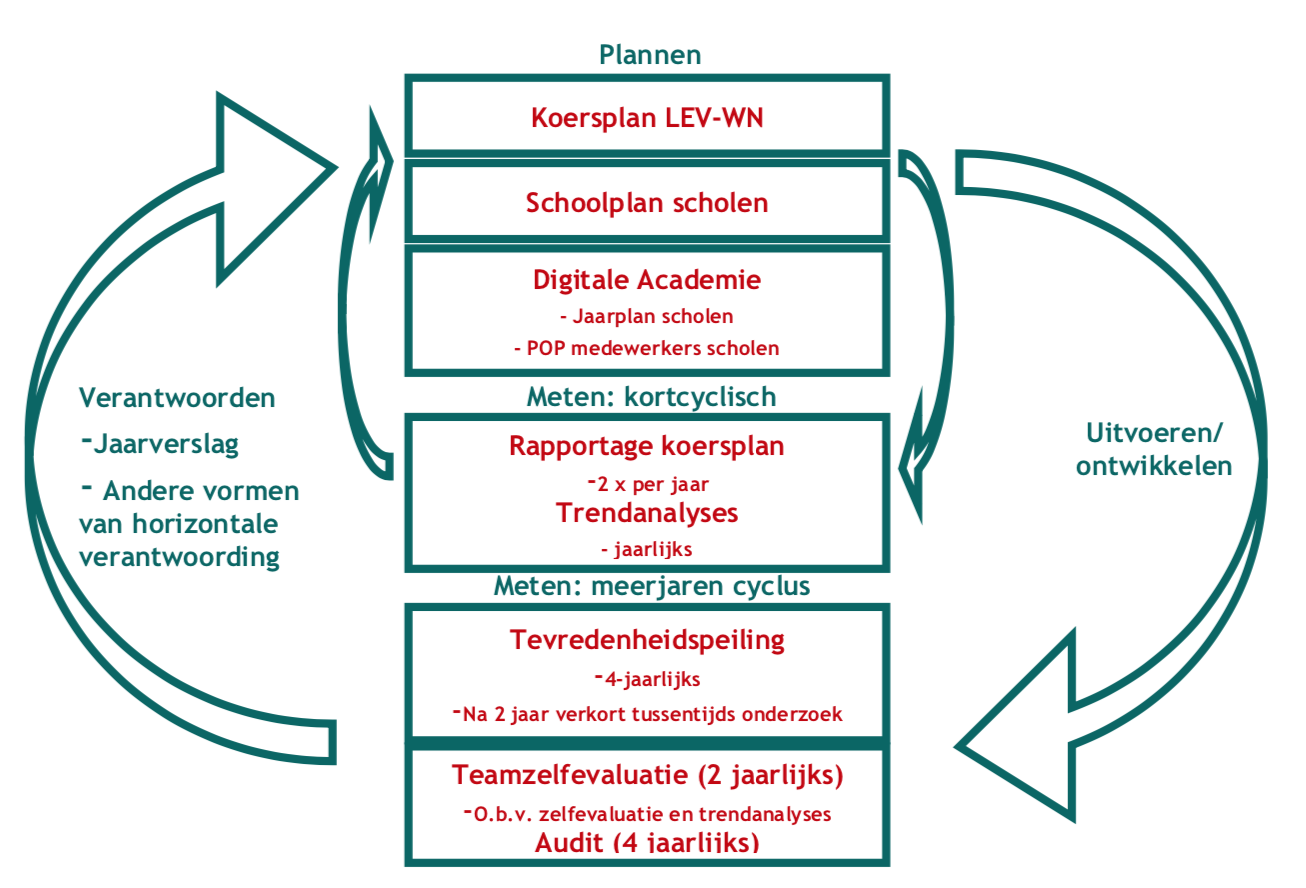 School met de Bijbel als basis.Op Het Mozaïek is de Bijbel belangrijk. Daarin ontdekken we dat God de Eerste inons leven is. Wij leren God kennen in de persoon van Jezus Christus, onze Verlosser.Wij willen kinderen toerusten voor hun leven met God, als burger in dezesamenleving én van het koninkrijk van God. God kennen geeft liefde, blijdschap enrichting aan ons leven.Wij geven op Het Mozaïek onderwijs waarbij kinderen leren samenwerken enelkaar helpen om verder te komen. We gebruiken veel coöperatieve werkvormen inonze lessen. Op die manier kunnen de kinderen veel leren over God, over de wereld,over zichzelf en over anderen. Wij zijn tevreden als het kind de school verlaat met denodige kennis, passende (sociale) vaardigheden en een gezonde persoonlijkeontwikkeling als stevige basis voor vervolgonderwijs.Het Mozaïek is een school waar kinderen zich veilig voelen. Je mag zijn wie jebent en met vertrouwen en verantwoordelijkheid leer je met anderen omgaan op een goede manier. Samenwerkend leren kenmerkt ons onderwijs.LiefdeVertrouwen VerbindingSterke punten van onze schoolZwakke of ontwikkelpunten van onze school1 sterke identiteit1 gebrek aan stabiliteit 2 samenwerken2 ouderbetrokkenheid - solidariteit 3 goed onderwijs 3  Verdieping aanbrengen in didactischhandelen - vergroten van vaardigheden omvanuit data analyses en vaardighedenaanpassen4 opbrengsten op orde4  alleen bij basisvakken opbrengstgericht5 instructievaardigheden gericht op coöperatieve werkvormen6 goed-werkend zorgsysteem, vaste trajecten, materialen en methodieken voor uitval rtl-vakken, voor MHBKans voor onze schoolBedreiging voor onze school1  aantrekkingskracht van de school1 Fysieke belemmeringen - gebouw - traagheidbesluitvorming gemeente2 Passend onderwijs2 Draagkracht team passend onderwijs - veerkracht3 Uitbouwen vernieuwend thematisch onderwijs3 Snelle groei in leerlingenaantal icm groeiend lerarentekort4 kinderen opleiden als burgers4 snel veranderende wereld5 samenwerken met ouders aan mediawijsheid en gezonde sociaal-emotionele ontwikkeling5 groeiende rol van Social media en ICTKansenBedreigingenSterktensterke identiteit en grote betrokkenheid ouders vs samenwerkeninstructievaardigheden op orde vs passend onderwijs Zwaktesouderbetrokkenheid - solidariteit vs goed onderwijs - zorgsysteemveranderende omgevingsfactoren vs druk op leerkrachten2.7. 1. Sprankelende identiteit. Door voortdurende bezinning en gesprek geven we de identiteit op zo’n manier vorm dat we verbonden blijven met onze basis en in verbinding blijven met de samenleving waarin onze kinderen hun plek innemen2.7.2. Vernieuwend Mozaïek-onderwijs In een vernieuwd schoolgebouw en een uitdagende leeromgeving geven we Passend Onderwijs waarbij we de creatieve ontwikkeling en het taalonderwijs (gedeeltelijk)integreren in het thematisch/onderzoekend werken. We werken vak- en groepsoverstijgend waar mogelijk. We maken gebruik van actuele en relevante inzichten uit onderzoek over leren en onderwijzen.2.7.3. Efficiënt planmatig werken. We werken op het Mozaïek op effectieve wijze planmatig, waarbij we de werkdruk voor leerkrachten verlagen en rekening houden met de praktische toepasbaarheid in de dagelijkse praktijk.  Dit planmatig werken betreft de cognitieve ontwikkeling, de sociaal-emotionele ontwikkeling, het aanleren van executieve functies mediawijsheid en de creatieve ontwikkeling.  
We borgen onze afspraken en werkwijzen in werkkaarten/werkdocumenten. 
2.7.4. Samen leven. De school is een leer- en leefgemeenschap waarin kinderen zich veilig voelen, zichzelf leren kennen en zich tot God, tot anderen en tot de schepping leren verhouden. In deze gemeenschap maken we ook de verbinding tussen leerkrachten onderling en leerkrachten en ouders en maken hierbij gebruik van elkaars kwaliteiten.In 2023 werken we met een efficiënte planmatige aanpak die de werkdruk van leerkrachten verlaagt, en een adequate verantwoording over het gegeven onderwijs mogelijk maaktIn 2023 geven we onderwijs in flexibele organisatievormen al naar gelang de leertaak vraagtIn 2023 geven we onderwijs in thema’s waarbij alle ontwikkelingsgebieden betekenisvol geïntegreerd zijn 1doelen en ambities van gewenste planmatige werkwijze helder formuleren en toetsen aan wet- en regelgeving,2alle leerkrachten kunnen hun planmatige, groepsplanloze werkwijze toepassen en verantwoorden3 onderzoek in literatuur en onderzoek op scholen naar effecten flexibele organisatievormen, 4schoolvisie vertalen in organisatiestructuur bij verschillende leergebieden5intensiveren effectieve samenwerking leerkrachten in de voorbereiding van de thema’s6leerkrachten passen onderzoekende en geïntegreerde werkwijze toe in hun thematisch onderwijs7alle leerkrachten zijn in staat hun onderwijs af te stemmen op verschillen tussen leerlingen in aanbod, instructie, verwerking en evaluatieKwalitatief doel voor 2019-2023:   In 2023 geven we Passend Onderwijs aan alle leerlingen door :op effectieve wijze planmatig te werken waarbij we rekening houden met de werkdruk en de praktische toepasbaarheid in de dagelijkse praktijk. groeperingsvormen te kiezen die bewezen effectief zijn voor de uit te voeren leertakenverschillende ontwikkelingsgebieden (creatief, sociaal, taal, de ICT doelen) geïntegreerd aan te bieden in thematisch/onderzoekend lerenKwalitatief doel voor 2019-2023:   In 2023 geven we Passend Onderwijs aan alle leerlingen door :op effectieve wijze planmatig te werken waarbij we rekening houden met de werkdruk en de praktische toepasbaarheid in de dagelijkse praktijk. groeperingsvormen te kiezen die bewezen effectief zijn voor de uit te voeren leertakenverschillende ontwikkelingsgebieden (creatief, sociaal, taal, de ICT doelen) geïntegreerd aan te bieden in thematisch/onderzoekend lerenKwalitatief doel voor 2019-2023:   In 2023 geven we Passend Onderwijs aan alle leerlingen door :op effectieve wijze planmatig te werken waarbij we rekening houden met de werkdruk en de praktische toepasbaarheid in de dagelijkse praktijk. groeperingsvormen te kiezen die bewezen effectief zijn voor de uit te voeren leertakenverschillende ontwikkelingsgebieden (creatief, sociaal, taal, de ICT doelen) geïntegreerd aan te bieden in thematisch/onderzoekend lerenKwalitatief doel voor 2019-2023:   In 2023 geven we Passend Onderwijs aan alle leerlingen door :op effectieve wijze planmatig te werken waarbij we rekening houden met de werkdruk en de praktische toepasbaarheid in de dagelijkse praktijk. groeperingsvormen te kiezen die bewezen effectief zijn voor de uit te voeren leertakenverschillende ontwikkelingsgebieden (creatief, sociaal, taal, de ICT doelen) geïntegreerd aan te bieden in thematisch/onderzoekend lerenKwalitatief doel voor 2019-2023:   In 2023 geven we Passend Onderwijs aan alle leerlingen door :op effectieve wijze planmatig te werken waarbij we rekening houden met de werkdruk en de praktische toepasbaarheid in de dagelijkse praktijk. groeperingsvormen te kiezen die bewezen effectief zijn voor de uit te voeren leertakenverschillende ontwikkelingsgebieden (creatief, sociaal, taal, de ICT doelen) geïntegreerd aan te bieden in thematisch/onderzoekend lerenKwalitatief doel voor 2019-2023:   In 2023 geven we Passend Onderwijs aan alle leerlingen door :op effectieve wijze planmatig te werken waarbij we rekening houden met de werkdruk en de praktische toepasbaarheid in de dagelijkse praktijk. groeperingsvormen te kiezen die bewezen effectief zijn voor de uit te voeren leertakenverschillende ontwikkelingsgebieden (creatief, sociaal, taal, de ICT doelen) geïntegreerd aan te bieden in thematisch/onderzoekend lerenKwantitatieve doelen:1. In 2023 werken we met een efficiënte planmatige aanpak die de werkdruk van leerkrachten verlaagt, en een adequate verantwoording over het gegeven onderwijs mogelijk maakt2. In 2023 geven we onderwijs in flexibele organisatievormen al naar gelang de leertaak vraagt3. In 2023 geven we onderwijs in thema’s waarbij alle ontwikkelingsgebieden betekenisvol geïntegreerd zijn4. in 2023 is het Mozaïek het beste alternatief in Krimpen voor ouders die expliciet christelijk onderwijs willen voor hun kind, en is de school gegroeid naar een leerlingenaantal van 180 lln StrategieënMeetpuntenActieplanWieWanneerKwantitatieve doelen:1. In 2023 werken we met een efficiënte planmatige aanpak die de werkdruk van leerkrachten verlaagt, en een adequate verantwoording over het gegeven onderwijs mogelijk maakt2. In 2023 geven we onderwijs in flexibele organisatievormen al naar gelang de leertaak vraagt3. In 2023 geven we onderwijs in thema’s waarbij alle ontwikkelingsgebieden betekenisvol geïntegreerd zijn4. in 2023 is het Mozaïek het beste alternatief in Krimpen voor ouders die expliciet christelijk onderwijs willen voor hun kind, en is de school gegroeid naar een leerlingenaantal van 180 lln  doelen en ambities van gewenste planmatige werkwijze helder formuleren en toetsen aan wet- en regelgeving, alle leerkrachten kunnen hun planmatige, groepsplanloze werkwijze toepassen en verantwoordenHet team heeft een keuze gemaakt voor een werkwijze planmatig werken die de werkdruk verlaagt en voldoet aan de verantwoordingsplichtDe werkwijze is beschreven in een schooldocument en vertaald in een klassedocument met overizcht lln, analyses en groepsaanpak- evaluatie knelpunten huidige groepsplannen- brainstorm over wensen efficiënte planning-(literatuur)onderzoek naar werkwijzen planmatig werken, keuze maken, uitvoeren en evaluerenTeam onder aansturing MT2019Kwantitatieve doelen:1. In 2023 werken we met een efficiënte planmatige aanpak die de werkdruk van leerkrachten verlaagt, en een adequate verantwoording over het gegeven onderwijs mogelijk maakt2. In 2023 geven we onderwijs in flexibele organisatievormen al naar gelang de leertaak vraagt3. In 2023 geven we onderwijs in thema’s waarbij alle ontwikkelingsgebieden betekenisvol geïntegreerd zijn4. in 2023 is het Mozaïek het beste alternatief in Krimpen voor ouders die expliciet christelijk onderwijs willen voor hun kind, en is de school gegroeid naar een leerlingenaantal van 180 lln  literatuuronderzoek en onderzoek op scholen naar effecten andere organisatievormen,  schoolvisie vertalen in organisatiestructuur bij verschillende leergebieden2. het team heeft onderzoek gedaan naar en geëxperimenteerd met verschillende organisatievormen bij verschillende leergebieden en heeft een keuze gemaakt voor een werkwijze Team onder aansturing MT2020/2021Kwantitatieve doelen:1. In 2023 werken we met een efficiënte planmatige aanpak die de werkdruk van leerkrachten verlaagt, en een adequate verantwoording over het gegeven onderwijs mogelijk maakt2. In 2023 geven we onderwijs in flexibele organisatievormen al naar gelang de leertaak vraagt3. In 2023 geven we onderwijs in thema’s waarbij alle ontwikkelingsgebieden betekenisvol geïntegreerd zijn4. in 2023 is het Mozaïek het beste alternatief in Krimpen voor ouders die expliciet christelijk onderwijs willen voor hun kind, en is de school gegroeid naar een leerlingenaantal van 180 lln intensiveren effectieve samenwerking leerkrachten in de voorbereiding van de thema’sleerkrachten passen onderzoekende en geïntegreerde werkwijze toe in hun thematisch onderwijsalle leerkrachten zijn in staat hun onderwijs af te stemmen op verschillen tussen leerlingen in aanbod, instructie, verwerking en evaluatie3. Onderdelen van Taal, (technisch en begrijpend) lezen, Rekenen, cultuureducatie en burgerschap zijn geïntegreerd in het thematisch onderwijsOICT ondersteunt bij leermiddelen die hierbij passen en mediawijsheid die lln hierbij nodig hebben2021/2022Kwantitatieve doelen:1. In 2023 werken we met een efficiënte planmatige aanpak die de werkdruk van leerkrachten verlaagt, en een adequate verantwoording over het gegeven onderwijs mogelijk maakt2. In 2023 geven we onderwijs in flexibele organisatievormen al naar gelang de leertaak vraagt3. In 2023 geven we onderwijs in thema’s waarbij alle ontwikkelingsgebieden betekenisvol geïntegreerd zijn4. in 2023 is het Mozaïek het beste alternatief in Krimpen voor ouders die expliciet christelijk onderwijs willen voor hun kind, en is de school gegroeid naar een leerlingenaantal van 180 lln - ouders zijn ambassadeurs en werven nieuwe lln2023De ontwikkeling en ontplooiing van het kind staat op de eerste plaats. De leerkracht is een belangrijke begeleider in dit proces. In de meeste gevallen eindigt dit proces na 8 jaar basisonderwijs. Er zijn echter situaties denkbaar waarbij deze periode langer is of korter. Op grond van observaties, (toets)resultaten en leerlingenbesprekingen, kan het voorkomen dat in overleg met de ouders wordt besloten tot een extra ontwikkelingsjaar voor het kind of dat een kind een jaar versnelt.  De begeleiding van de leerlingen op Het Mozaïek  is gebaseerd op de principes van handelingsgericht werken (HGW). Dit geldt voor alle leerlingen die extra begeleiding nodig hebben omdat ze zich anders, langzamer of juist sneller ontwikkelen. Het doel is goed onderwijs te realiseren dat zoveel mogelijk afgestemd is op de onderwijsbehoeften van ALLE leerlingen. De school is een belangrijke oefenplaats om burgerschapsvaardigheden in de praktijk te brengen. Bij ons op school leren leerlingen samen te leven en te werken, met spelregels om te gaan, hun eigen mening te vormen en die van anderen te respecteren. Ook ontdekken de leerlingen er hun eigen positie in de groep en komen ze erachter hoe ze zelf een bijdrage kunnen leveren in de op school en in de samenleving. Met andere woorden: leerlingen ontwikkelen zich tot verantwoordelijke wereldburgers.Wij vinden het belangrijk dat resultaten van kinderen worden bijgehouden en vastgelegd, om zodoende de ontwikkeling van het kind zo goed mogelijk te volgen. Onze leerkrachten zijn dagelijks met de kinderen aan het werk.. Omdat ze een kind voortdurend observeren, kunnen leerkrachten zich een goed beeld vormen van de kwaliteiten, vaardigheden en eigenschappen van een kind. Daarnaast hebben we een compleet leerlingvolgsysteem.
De sociaal-emotionele ontwikkeling van alle leerlingen wordt bijgehouden met het signaleringssysteem Zien. 
Twee keer per jaar worden in alle groepen CITO-toetsen afgenomen, voor de ontwikkeling op de verschillende leervakken, deze staan los van de gebruikte methodes. 
Op deze manier krijgen we inzicht in de brede ontwikkeling van onze leerlingen, in de resultaten van het onderwijs op  groeps- en schoolniveau en kunnen we in een vroeg stadium signaleren en ons handelen afstemmen.groep 1/2       :  20,25   lesuren per week, verdeeld over 3 x 5,5 en 1 x 3,75 uur groep 3 t/m 8 :  25,75   lesuren per week, verdeeld over 4 x 5,5 en 1x 3,75 uurDe gezamenlijke schoolbesturen in Krimpen hebben een solidariteitsbijdrage afgesproken waarmee nieuwkomersklassen worden ingericht waar kinderen een jaar intensief taalonderwijs krijgen. Daarna stromen ze door naar de school van de keuze van ouders. De kinderen die uit nieuwkomersklassen komen geven we extra taalonderwijs met de NT2 cursus ‘Mondeling Nederlands’. Deze cursus is opgebouwd in 4 niveaus. 
De kinderen doorlopen cursus 1 tot 4 en leren zo de basiswoordenschat die ze nodig hebben om zelfredzaam te worden. Daarnaast bieden we een krachtige, taalrijke leeromgeving,betekenisvolle en functionele taken en ondersteuning door interactie.
Er is een positieve houding ten opzichte van de thuistalen van kinderen dat hun welbevinden verhoogt en daarmee bijdraagt aan een veilig klimaat.
Kinderen met dezelfde thuistaal kunnen elkaar helpen.Hiervoor gebruiken wij de volgende materialen:  groep 1/2          :  Parnassys-leerlijnen Jonge Kind, Kleuterplein,groep 3t/m 8     : methode Taal in beeldDe werkwijzen, die wij hiervoor hanteren zijn:
groep 1/2           :  We hanteren  de didactische principes van het ontwikkelingsgericht werkengroep 3 t/m 8     : We hanteren de didactische uitgangspunten van het HandelingsGericht Werken, vormgegeven in het Activerende Directe InstructiemodelIn de komende schoolplanperiode willen wij de volgende veranderingen realiseren:
- van methodegericht werken naar werken vanuit leerlijnen-  van gescheiden vakken naar betekenisvolle thema’s waarbij de mondelinge  taaldomeinen zoveel mogelijk geïntegreerd zijn in het thematisch onderwijs.- van strak klassikaal onderwijs naar flexibele organisatievormen
Het doel is om taalonderwijs van hoog niveau te geven dat aansluit bij de onderwijsbehoeften van onze leerlingen in een snel veranderende samenleving.Hiervoor gebruiken wij de volgende materialen:groep 1/2          :  Parnassys-leerlijnen Jonge Kind, Kleuterplein, Kleuteruniversiteitgroep 3             :  Veilig Leren Lezengroep 4 t/m 8    : Estafette (technisch lezen),   Nieuwsbegrip (begrijpend lezenDe werkwijzen, die wij hiervoor hanteren zijn:groep 1/2          :  We hanteren  de didactische principes van het ontwikkelingsgericht werkengroep 3 t/m 8    : We hanteren de didactische uitgangspunten van het HandelingsGericht Werken, vormgegeven in het Activerende Directe InstructiemodelIn de komende schoolplanperiode willen wij de volgende veranderingen realiseren:- van methodegericht werken naar werken vanuit leerlijnen, via introductie en implementatie van de werkwijze van Close Reading- van strak klassikaal naar flexibele organisatievormenHiervoor gebruiken wij de volgende materialen:groep 1/2          :  Parnassys-leerlijnen Jonge Kind, Kleuterpleingroep 3 t/m 8    : methode Taal in Beeld en Spelling in BeeldDe werkwijzen, die wij hiervoor hanteren zijn:groep 1/2          :  We hanteren  de didactische principes van het ontwikkelingsgericht werkengroep 3 t/m 8    : We hanteren de didactische uitgangspunten van het HandelingsGericht Werken, vormgegeven in het Activerende Directe InstructiemodelIn de komende schoolplanperiode willen wij de volgende veranderingen realiseren:
- van methodegericht werken naar werken vanuit leerlijnen-  van gescheiden vakken naar betekenisvolle thema’s waarbij de mondelinge  taaldomeinen zoveel mogelijk geïntegreerd zijn in het thematisch onderwijs.- van strak klassikaal onderwijs naar flexibele organisatievormenHiervoor gebruiken wij de volgende materialen:groep 1/2          :  Parnassys-leerlijnen Jonge Kind, Kleuterpleingroep 3 t/m 8    : methode Taal in Beeld en Spelling in BeeldDe werkwijzen, die wij hiervoor hanteren zijn:groep 1/2          :  We hanteren  de didactische principes van het ontwikkelingsgericht werkengroep 3 t/m 8    : We hanteren de didactische uitgangspunten van het HandelingsGericht Werken, vormgegeven in het Activerende Directe InstructiemodelIn de komende schoolplanperiode willen wij de volgende veranderingen realiseren:
- van methodegericht werken naar werken vanuit leerlijnen-  van gescheiden vakken naar betekenisvolle thema’s waarbij de taalbeschouwing waar mogelijk geïntegreerd zijn in het thematisch onderwijs.- van strak klassikaal onderwijs naar flexibele organisatievormenHiervoor gebruiken wij de volgende materialen:groep 1 t/m 8      :  methode ‘Take it Easy’De werkwijzen, die wij hiervoor hanteren zijn:groep 1/2            :  We hanteren  de didactische principes van het ontwikkelingsgericht werkengroep 3 t/m 8      : We hanteren de didactische uitgangspunten van het HandelingsGericht Werken, vormgegeven in het Activerende Directe InstructiemodelIn de komende schoolplanperiode continueren we deze aanpakHiervoor gebruiken wij de volgende materialen: 

groep 1/2          :  Parnassys-leerlijnen Jonge Kind, Kleuterpleingroep 3 t/m 8    : methode Pluspunt, vanaf groep 4 verwerking met behulp van SnappetDe werkwijzen, die wij hiervoor hanteren zijn:groep 1/2          :  We hanteren  de didactische principes van het ontwikkelingsgericht werkengroep 3 t/m 8    : We hanteren de didactische uitgangspunten van het HandelingsGericht Werken, vormgegeven in het Activerende Directe InstructiemodelIn de komende schoolplanperiode willen wij de volgende veranderingen realiseren:
- van methodegericht werken naar werken vanuit leerlijnen-  van gescheiden vakken naar betekenisvolle thema’s waarbij rekenonderdelen waar mogelijk geïntegreerd zijn in het thematisch onderwijs.- van strak klassikaal onderwijs naar flexibele organisatievormenHet doel is om rekenonderwijs van hoog niveau te geven dat aansluit bij de onderwijsbehoeften van onze leerlingen in een snel veranderende samenleving.Hiervoor gebruiken wij de volgende materialen: 
groep 1/2           :  Parnassys-leerlijnen Jonge Kind, Kleuterpleingroep 3 t/m 8    : de methode Davincigroep 1 t/m 8    :  KanjermethodiekDe werkwijzen, die wij hiervoor hanteren zijn:groep 1/2          :  We hanteren  de didactische principes van het ontwikkelingsgericht werkengroep 3 t/m 8    : We geven thematisch onderwijs volgens de pedagogische en didactische principes van het onderzoekend en ontwerpend leren, waarbij verwondering, uitdagen, een afwisseling van samenwerken, zelfstandig werken en als groep werken, metacognitie en holistisch werken kenmerken zijn Pedagogiek & Didactiek | De DaVinci Academiehttps://www.davinciacademie.nl/home/scholen-2/christelijk.../pedagogiek-didactiek/In de komende schoolplanperiode willen wij de volgende veranderingen realiseren:-  van gescheiden vakken naar betekenisvolle thema’s waarbij waar mogelijk taal- en rekendomeinen  geïntegreerd zijn in het thematisch onderwijs.- van strak klassikaal onderwijs naar flexibele organisatievormenHiervoor gebruiken wij de volgende materialen:De verplichte standaarduitrusting van een gymzaal. Overig materiaal van Vakdocent en/of externe gastdocent. 	De werkwijzen, die wij hiervoor hanteren zijn:Beter leren bewegen, en met meer plezier bewegen, middels coöperatief bewegingsonderwijsIn de komende schoolplanperiode willen wij de volgende veranderingen realiseren:1) Bewegen stimuleren op het schoolplein;2) Bevorderen gezonde leefstijl middels sport(activiteiten) buiten schoolWe stimuleren kinderen maximaal op hun eigen niveau. In ons onderwijs ligt de nadruk op wat een leerling kan en waar hij behoefte aan heeft, en niet op wat hij niet kan. In onze ogen is een leerling die behoefte heeft aan extra ondersteuning allereerst een leerling die meer instructie, meer structuur, meer leertijd of extra uitdagingen nodig heeft. Ons didactisch handelen is erop gericht dat alle leerlingen op hun eigen niveau maximaal gestimuleerd worden om zich actief te ontwikkelen en te leren. Onze leerkrachten herkennen en signaleren bijtijds eventuele leer-, opgroei- en opvoedproblemen. Dit gebeurt regelmatig in samenwerking met externe deskundigen, onder andere het Centrum Jeugd en Gezin. Op die manier wordt voorkomen dat een kind onnodig een achterstand oplooptDe meeste leerlingen maken gebruik van de basisondersteuning die wij bieden.Binnen deze basisondersteuning zijn aanpassingen mogelijk in de vorm van een verdiept en een intensief arrangement. Leerlingen die behoefte hebben aan extra ondersteuning krijgen een intensief arrangement; leerlingen die behoefte hebben aan meer uitdagend onderwijs krijgen een verdiept arrangement. De aanpassingen en toevoegingen in deze arrangementen hebben betrekking op het leerstofaanbod, het klassenmanagement, de leertijd en het didactisch en pedagogisch handelen. De Kanjertraining wordt schoolbreed ingezet om te werken aan een schoolcultuur van respect en weerbaarheid. We geloven dat een preventieve en proactieve aanpak aan een positief klimaat de beste manier is om pestgedrag te voorkomen. Wanneer er onverhoopt toch signalen van pestgedrag zijn dan handelen we volgens het anti-pestprotocol van de Kanjertraining. We monitoren de veiligheid door middel van halfjaarlijkse afname van ZIEN vragenlijst voor de leerlingen en jaarlijks de Veiligheidsmonitor. De resultaten worden met leerkrachten en team besproken en omgezet in acties waar nodig. we gaan voor  een 100% veilige school, streven naar een score tussen 0 en  5% op indicator ‘pesten’  de veiligheidsmonitor. het document Pedagogisch Beleid op Het Mozaïekeen klimaat neer te zetten waarin alle kinderen weerbaar zijn, leren om voor zichzelf op te komen en rekening houden met anderen. We zetten daarvoor de Kanjertraining in, door iedere week lessen te geven en schoolbreed dezelfde Kanjeraanpak te hanteren en Kanjertaal te gebruiken.  Alle leerkrachten die op onze school werken zijn gecertificeerd om deze lessen te mogen geven. Tussen- en eindopbrengsten zijn  in overeenstemming met de populatieEr is een veilig en positief pedagogisch klimaatEr is sprake van een gezonde organisatie met gekwalificeerd personeel